Online Supplement 1: Obsessive-compulsive, ADHD, and tic symptom assessmentObsessive-compulsive symptoms: The OCD assessment component of the TICS includes an obsessive-compulsive symptom (OCS) checklist (80 items) and measures of severity modified from the Yale-Brown Obsessive-Compulsive Scale (Y-BOCS)  (Goodman et al 1989a, Goodman et al 1989b), as well as age of onset. Severity of obsessions and compulsions was characterized jointly (e.g., severity of obsessions and/or compulsions) by time, interference, and distress when symptoms were worst. The highest possible sum score of these severity items was 12. OCS symptom checklist items were dichotomized according to lifetime presence or absence. Items were excluded if data were only available for <75% of the sample and if they were vague or not OCD specific (e.g., "has ritualized eating behaviors," "is bothered by certain sounds or noises"); 59 OCS items were included in the final analyses. ADHD symptoms: ADHD symptom data in the TICS Inventory were collected using modified versions of multiple self-report forms across different waves of data collection, including the Conners’ Parent Rating Scale (Conners 1998), Conners’ Adult ADHD Rating Scales (Conners et al 1999), and the Swanson, Nolan, and Pelham questionnaire (Swanson 1992). For these analyses, symptom questions from each wave of data collection were mapped onto the 18 DSM-IV-TR ADHD symptoms in a dichotomous fashion (i.e., each symptom was rated present or absent). For example, if the item “Has difficulty sustaining attention in tasks or play activities, more so than his or her friends” on the Conners’ Adult ADHD Rating Scales was marked as occurring “often” or “frequently”, the DSM-IV-TR symptom “often has difficulty sustaining attention in tasks or play activities” was marked as present. Age of onset was also assessed. ADHD symptom severity was not examined because these data were not consistently available across waves of data collection.Tic severity: Tic severity items on the TICS Inventory were modified from the Yale Global Tic Severity Scale (YGTSS) (Leckman et al 1989) and were characterized by frequency, intensity, and interference of symptoms. The highest score resulting from summing the modified severity questions was 15.References for Supplemental MaterialConners CK (1998). Rating scales in attention-deficit/hyperactivity disorder: Use in assessment and treatment monitoring. The Journal of clinical psychiatry 59 Suppl 7, 24-30Conners CK, Erhart D, Sparrow E (1999). Conners’ Adult ADHD Rating Scales, Technical Manual. Multi-Health Systems: New YorkGoodman WK, Price LH, Rasmussen SA, Mazure C, Delgado P, Heninger GR, Charney DS (1989a). The Yale-Brown Obsessive Compulsive Scale. II. Validity. Archives of General Psychiatry 46, 1012-1016Goodman WK, Price LH, Rasmussen SA, Mazure C, Fleischmann RL, Hill CL, Heninger GR, Charney DS (1989b). The Yale-Brown Obsessive Compulsive Scale. I. Development, use, and reliability. Archives of General Psychiatry 46, 1006-1011Leckman JF, Riddle MA, Hardin MT, Ort SI, Swartz KL, Stevenson J, Cohen DJ (1989). The Yale Global Tic Severity Scale: Initial testing of a clinician-rated scale of tic severity. Journal of the American Academy of Child and Adolescent Psychiatry 28, 566-573Swanson JM (1992). School-Based Assessments and Interventions for ADD Students. KC Publishing: Irvine, CASupplemental Table S1. Sample characteristicsADHD, attention-deficit/hyperactive disorder; CMVTD, chronic motor or vocal tic disorder;  f, frequency; M, mean; OCD, obsessive-compulsive disorder; SD, standard deviation; TS, Tourette syndromea Tic severity maximum score = 15; b OCD severity maximum score = 12Supplemental Table S2. Fit statistics for OCD exploratory principal components models (59 Items)OCD, obsessive-compulsive symptoms; RMSEA, root mean square error of approximation. The baseline χ2 (df) model fit for the baseline model was 29982.17 (1711). Only 1- to 8-factor models are presented because models with >8 factors failed to converge on a plausible model.a All χ2 values are significant at p<.0001.Supplemental Table S3. Non-loading items in the OCD EFA modelEFA, exploratory factor analysis; OCD, obsessive compulsive disorderSupplemental Table S4. Correlations between OCD factorsa Indicates significant correlations P ≤ 0.05Supplemental Table S5. Fit statistics for ADHD symptoms exploratory principal components models (18 items)RMSEA, root mean square error of approximationThe baseline χ2 (df) model fit for the baseline model was 21156.85 (153). a All χ2 values are significant at P<.0001.Supplemental Table S6. Factor loadings for ADHD symptoms exploratory factor modelPrimary loadings are in bold. The correlation between factors was .61 (P < 0.05).Supplemental Table S7. Fit statistics and class size for nested, factor sum score-based LCA solutionsBIC, Bayesian information criterion; LMR, Lo, Mendel, and Rubin parametric likelihood ratio testBold lettering indicates best fitting solution based on low BIC, significant LMR results, and clinically interpretable classes. Classes greater than 3 failed to converge for both probands and probands with family members; therefore, summary statistics are only presented for up to 3 classes.Supplemental Figure S1. Scree plots of EFA for OCD and ADHD symptoms (probands only)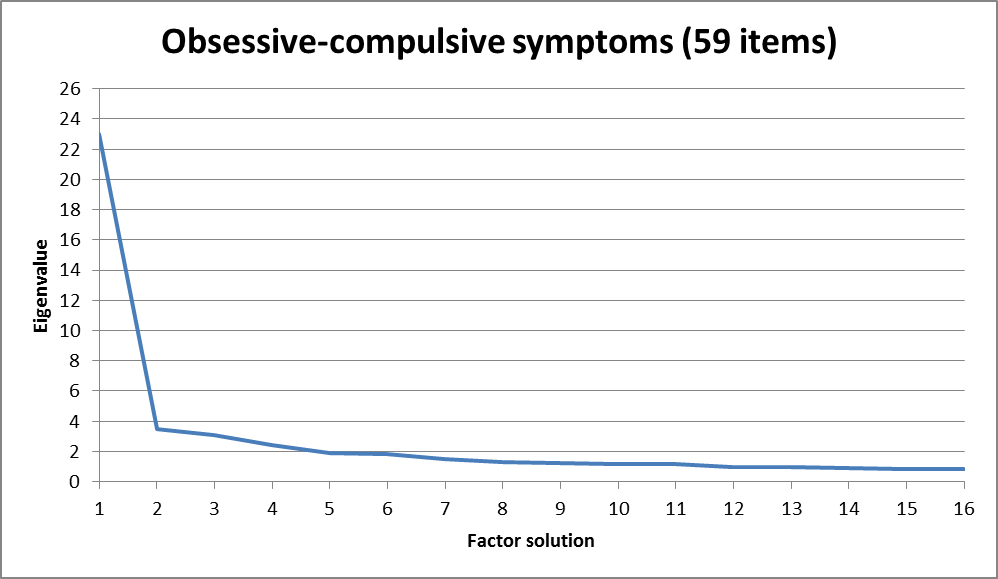 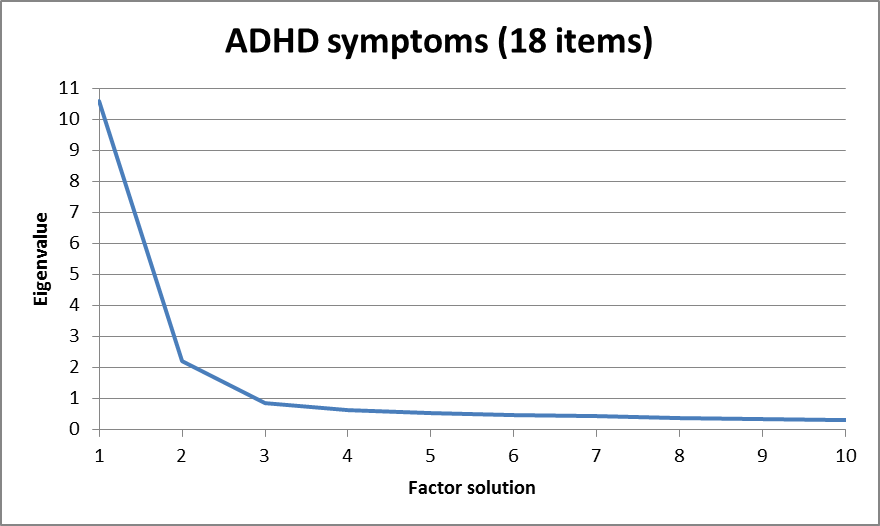 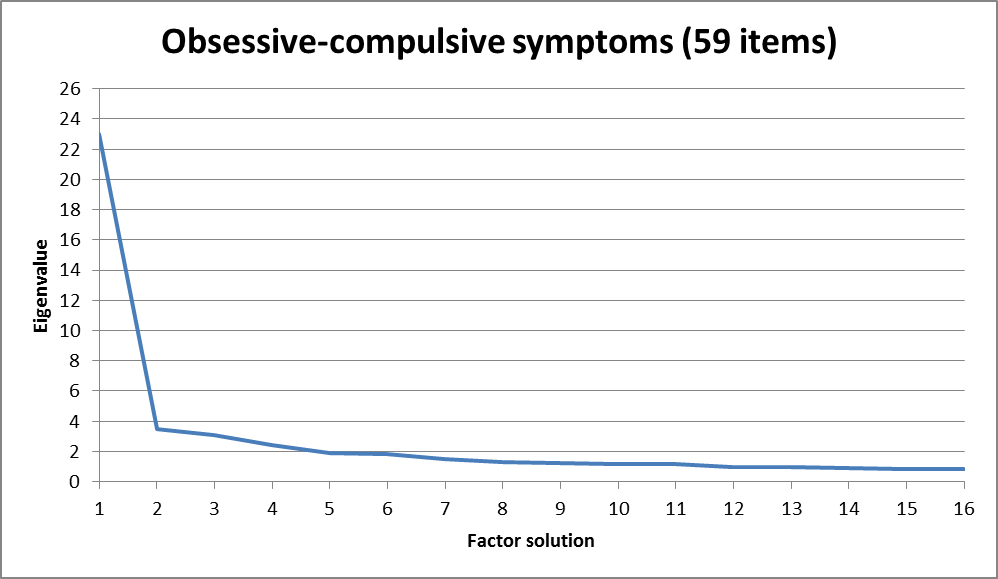 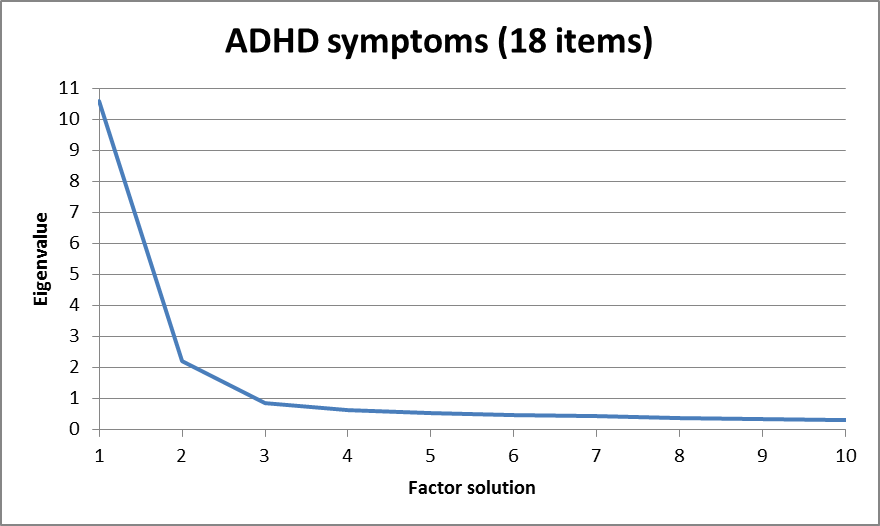 Horizontal axes have been truncated to allow clear visualization of the inflection point (“elbow”) of each scree plot.Supplemental Figure S2. Probability of endorsement of ADHD and OCD symptom items among nested, factor sum score-based latent classes (proband and family members)Probands only(N=1191)Probands only(N=1191)Probands only(N=1191)Probands & family members (N=3494)Probands & family members (N=3494)Probands & family members (N=3494)NMSDNMSDAge119115.310.0349430.617.2TS age onset11315.82.516926.12.7Tic severity a118111.42.634904.14.6OCD age onset4427.14.07128.25.3OCD severity b6944.33.424423.03.3Nf%Nf%Male119194479.33494214061.2TS119111911003494184152.7OCD113557050.23286112534.2ADHD111662856.33220101331.5Mood Disorders49813226.5160348730.4Anxiety Disorders50717634.7162051531.8Disruptive Behavior Disorders39012131.066219229.0ModelNumber of free parametersχ2adfRMSEA 95% CIIndividual modelsIndividual modelsIndividual modelsIndividual modelsIndividual models1-factor595460.10 1642.04 .04-.052-factor1174208.03 1594.04 .04-.043-factor1743346.69 1537.03 .03-.034-factor2302679.33 1481.03 .02-.035-factor2852334.74 1426.02 .02-.036-factor3392049.95 1372.02 .02-.027-factor3921830.62 1319.02 .02-.028-factor4441657.82 1267.02 .01-.02Comparisons between adjacent modelsComparisons between adjacent modelsComparisons between adjacent modelsComparisons between adjacent modelsComparisons between adjacent models1-factor against 2-factor901.66 582-factor against 3-factor682.47 573-factor against 4-factor545.57 564-factor against 5-factor334.01 555-factor against 6-factor264.31 546-factor against 7-factor228.29 537-factor against 8-factor185.51 52ItemF1 F2F3F4F5 F6F7 F8 Reassurance/ScrupulositySymmetry/ExactnessContaminationAggressive urgesFear of harmPerfectionismSuperstitionsHoardingFeels like needs to know or remember certain things0.270.34-0.05-0.020.06-0.110.100.27Fears that will harm other because not careful enough 0.24-0.03-0.030.200.37-0.020.110.22Checks (more than once) on things (e.g., gas and electrical appliances, door locks)0.320.300.08-0.140.080.040.200.07Is excessively concerned with a part of body or an aspect of appearance0.160.160.190.21-0.070.020.110.07Has violent or horrific images in mind0.150.010.120.330.16-0.050.090.05Checks that nothing terrible did happen or will happen0.37-0.060.270.150.040.300.070.03Fears being responsible for something else terrible happening (such as fire or burglary)0.190.070.060.220.350.000.200.03Checks that did not or will not harm self0.29-0.070.340.25-0.010.290.000.03Has forbidden or upsetting sexual thoughts, images, or impulses0.340.020.000.360.12-0.180.05-0.01Has compulsions that involve cleaning household items or other inanimate objects0.090.370.310.02-0.120.190.23-0.06Has counting compulsions0.200.15-0.100.28-0.120.200.35-0.07F1 F2F3F4F5 F6F7 F8 Reassurance/ScrupulositySymmetry/ExactnessContaminationAggressive urgesFear of harmPerfectionismSuperstitionsHoardingF11F20.42a1F30.43a0.27a1F40.45a0.36a0.30a1F50.43a0.28a0.28a0.38a1F6-0.08-0.05-0.01-0.08-0.141F70.56a0.46a0.41a0.43a0.31a-0.151F80.42a0.35a0.30a0.40a0.21a0.020.42a1ModelNumber of free parametersχ2adfRMSEA 95% CIIndividual modelsIndividual modelsIndividual modelsIndividual modelsIndividual models1-factor181885.29 135.10 .10-.112-factor35556.77 118.06 .05-.063-factor51289.65 102.04 .03-.054-factor66213.34 87.04 .03-.04Comparisons between adjacent modelsComparisons between adjacent modelsComparisons between adjacent modelsComparisons between adjacent modelsComparisons between adjacent models1-factor against 2-factor678.49 172-factor against 3-factor194.97 163-factor against 4-factor71.06 15F1 inattentiveF2 hyperactive/impulsiveCronbach’s alpha0.890.87ItemOften does not follow through on instructions and fails to finish schoolwork, chores, or duties in the workplace0.890.06Often has trouble organizing activities.0.890.00Is often forgetful in daily activities0.88-0.02Often avoids, dislikes, or doesn't want to do things that take a lot of mental effort for a long period of time0.82-0.01Often loses things needed for tasks and activities0.79-0.01Often does not give close attention to details or makes careless mistakes in schoolwork, work, or other activities.0.740.12Often has trouble keeping attention on tasks or play activities.0.680.23Is often easily distracted0.610.34Often does not seem to listen when spoken to directly.0.580.28Is often "on the go" or often acts as if "driven by a motor"-0.160.91Often blurts out answers before questions have been finished-0.020.90Often excessively runs about or climbs when and where it is not appropriate -0.100.89Often interrupts or intrudes on others0.060.85Often fidgets with hands or feet or squirms in seat when sitting still is expected0.040.77Often gets up from seat when remaining in seat is expected0.030.76Often talks excessively0.000.74Often has trouble waiting one's turn0.140.72Often has trouble playing or doing leisure activities quietly0.140.711 class2 classes3 classesOCD & ADHD factor sum scores, probands and family membersOCD & ADHD factor sum scores, probands and family membersEntropy–.929.926LMR p-value–<.0001<.0001BIC4009.335-5469.710-8316.519n of LC1349326942421n of LC2799210n of LC3862OCD & ADHD factor sum scores, probands onlyOCD & ADHD factor sum scores, probands onlyEntropy–.883.893LMR p-value–.0001<.0001BIC3748.3621292.116426.382n of LC11191309372n of LC2882732n of LC387